Respectful Relationships in Primary Schools 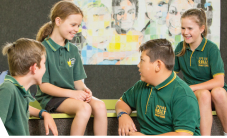 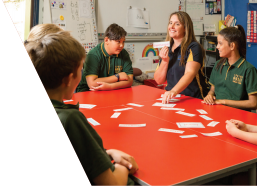 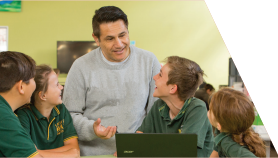 